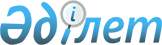 О внесении изменений в решение Жанакорганского районного маслихата №412 от 30 декабря 2019 года "О бюджете сельского округа Озгент на 2020-2022 годы"Решение Жанакорганского районного маслихата Кызылординской области от 20 мая 2020 года № 454. Зарегистрировано Департаментом юстиции Кызылординской области 22 мая 2020 года № 7456
      В соответствии с пунктом 4 статьи 109-1 кодекса Республики Казахстан от 4 декабря 2008 года "Бюджетный кодекс Республики Казахстан", подпунктом 1) пункта 1 статьи 6 Закона Республики Казахстан от 23 января 2001 года "О местном государственном управлении и самоуправлении в Республике Казахстан", Жанакорганский районный маслихат РЕШИЛ:
      1. Внести в решение Жанакорганского районного маслихата от 30 декабря 2019 года № 412 "О бюджете сельского округа Озгент на 2020-2022 годы" (зарегистрировано в Реестре государственной регистрации нормативных правовых актов за номером 7205, опубликовано в эталонном контрольном банке нормативных правовых актов Республики Казахстан от 22 января 2020 года) следующие изменения:
      пункт 1 изложить в новой редакции:
      "1. Утвердить бюджет сельского округа Озгент на 2020-2022 годы согласно приложениям 1, 2 и 3 соответственно, в том числе на 2020 год в следующем объеме:
      1) доходы – 104 220 тысяч тенге, в том числе:
      налоговые поступления – 640 тысяч тенге;
      неналоговые поступления – 0;
      поступления от продажи основного капитала – 0;
      поступления трансфертов – 103 580 тысяч тенге;
      2) затраты – 104 220 тысяч тенге;
      3) чистое бюджетное кредитование – 0:
      бюджетные кредиты – 0;
      погашение бюджетных кредитов – 0;
      4) сальдо по операциям с финансовыми активами – 0:
      приобретение финансовых активов – 0;
      поступления от продажи финансовых активов государства – 0;
      5) дефицит (профицит) бюджета – 0;
      6) финансирование дефицита (использование профицита) бюджета – 0.".
      Приложение 1 указанного решения изложить в новой редакции согласно приложению к настоящему решению.
      2. Настоящее решение вводится в действие с 1 января 2020 года и подлежит официальному опубликованию. Бюджет сельского округа Озгент на 2020 год
					© 2012. РГП на ПХВ «Институт законодательства и правовой информации Республики Казахстан» Министерства юстиции Республики Казахстан
				
      Председатель внеочередной ХLІV
сессии Жанакорганского
районного маслихата

А. Кыстаубаева

      Секретарь Жанакорганского
районного маслихата

Е. Ильясов
Приложение к решению Жанакорганского районного маслихата от 20 мая 2020 года №453Приложение 1 к решению Жанакорганского районного маслихата от 30 декабря 2019 года №412
Категория
Категория
Категория
Категория
Категория
Сумма, тысяч тенге
Класс
Класс
Класс
Класс
Сумма, тысяч тенге
Подкласс
Подкласс
Подкласс
Сумма, тысяч тенге
I. ДОХОДЫ
I. ДОХОДЫ
104 220
1
Налоговые поступления
Налоговые поступления
640
01
Подоходный налог
Подоходный налог
125
2
Индивидуальный подоходный налог
Индивидуальный подоходный налог
125
04
Налоги на собственность
Налоги на собственность
515
1
Hалоги на имущество
Hалоги на имущество
22
3
Земельный налог
Земельный налог
272
4
Налог на транспортные средства
Налог на транспортные средства
221
4
Поступление трансфертов
Поступление трансфертов
103 580 
02
Трансферты из вышестоящих органов государственного управления
Трансферты из вышестоящих органов государственного управления
103 580
3
Трансферты из бюджетов городов районного значения, сел, поселков, сельских округов
Трансферты из бюджетов городов районного значения, сел, поселков, сельских округов
103 580
Функциональная группа
Функциональная группа
Функциональная группа
Функциональная группа
Функциональная группа
Сумма, тысяч тенге
Функциональная подгруппа
Функциональная подгруппа
Функциональная подгруппа
Функциональная подгруппа
Сумма, тысяч тенге
Администратор бюджетных программ
Администратор бюджетных программ
Администратор бюджетных программ
Сумма, тысяч тенге
Программа
Программа
Сумма, тысяч тенге
Наименование
Сумма, тысяч тенге
II. ЗАТРАТЫ
104 220
1
Государственные услуги общего характера
25 680
1
Представительные, исполнительные и другие органы, выполняющие общие функции государственного управления
25 680
124
Аппарат акима города районного значения, села, поселка, сельского округа
25 680
001
Услуги по обеспечению деятельности акима города районного значения, села, поселка, сельского округа
22 680
032
Капитальные расходы подведомственных государственных учреждений и организаций
3000
4
Образование
59 677
1
Дошкольное воспитание и обучение
59 677
124
Аппарат акима города районного значения, села, поселка, сельского округа
59 677
004
Обеспечение деятельности организаций дошкольного воспитания и обучения
43 954
041
Реализация государственного образовательного заказа в дошкольных организациях образования
15 723
6
Социальная помощь и социальное обеспечение
1 995
2
Социальная помощь
1 995
124
Аппарат акима города районного значения, села, поселка, сельского округа
1 995
003
Оказание социальной помощи нуждающимся гражданам на дому
1 995
7
Жилищно-коммунальное хозяйство
5 959
3
Благоустройство населенных пунктов
5 959
124
Аппарат акима города районного значения, села, поселка, сельского округа
5 959
008
Освещение улиц в населенных пунктах
961
009
Обеспечение санитарии населенных пунктов
235
011
Благоустройство и озеленение населенных пунктов
4 763
8
Культура, спорт, туризм и информационное пространство
10 909
1
Деятельность в области культуры
10 661
124
Аппарат акима города районного значения, села, поселка, сельского округа
10 661
006
Поддержка культурно-досуговой работы на местном уровне
10 661
2
Спорт
248
124
Аппарат акима города районного значения, села, поселка, сельского округа
248
028
Проведение физкультурно- оздравительных и спортивных мероприятии на местном уровне
248
3.Чистое бюджетное кредитование
0
4. Сальдо по операциям с финансовыми активами
0
5. Дефицит (профицит) бюджета
0
6. Финансирование дефицита (использование профицита) бюджета
 0